Классический Санкт-Петербург с пн (5 дней/4 ночи) (Май - Сентябрь 2019)В программе тура: 
• обзорная экскурсия 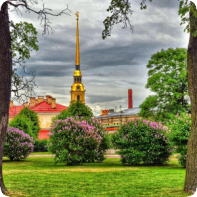 • Петропавловская крепость (территория, Петропавловский собор, тюрьма Трубецкого бастиона) • Петергоф (ансамбль фонтанов Нижнего парка) • Царское Село (Екатерининский дворец, Янтарная комната) • Эрмитаж • Русский музей В стоимость включено: проживание в выбранном отеле, 4 завтрака, экскурсионное обслуживание, входные билеты с экскурсией в музее, автобус по программе (отъезд от гостиницы). Дополнительно оплачивается: проезд до Санкт-Петербурга и обратно, встреча/проводы на вокзале/аэропорту, доп. ночи, камера хранения на вокзале, доп. экскурсии (по желанию), обеды и ужины (самостоятельно).Программа тура:1 день (понедельник )Вы приезжаете в Санкт-Петербург и добираетесь до гостиницы:

Напоминаем, что время заселения в гостиницу – 14:00, поэтому размещение возможно после окончания экскурсионной программы.

09:00. У представителя, который будет Вас ждать в холле гостинице с 09:00 и до отправления на экскурсию, Вы получите уточненные экскурсионные программы и сможете приобрести дополнительные экскурсии, также он ответит на любые Ваши вопросы.
13:00. Отъезд от гостиницы на автобусе.
Обзорная экскурсия «Я вижу град Петров чудесный, величавый…» с посещением Петропавловского собора и тюрьмы Трубецкого бастиона в Петропавловской крепости.
Возвращение в гостиницу на автобусе.2 день (вторник)Завтрак.09:00. Отъезд от гостиницы на автобусе.
Экскурсия «Столица фонтанов – блестящий Петергоф » с посещением Нижнего парка. 
Возвращение в Санкт-Петербург на автобусе. 
Окончание экскурсии у станции метро. 
Возвращение в гостиницу самостоятельно.3 день (среда)Завтрак.09:00. Отъезд от гостиницы на автобусе.
Экскурсия «Город муз – Царское Село» с посещением Екатерининского дворца. 
Возвращение в гостиницу на автобусе.

Предлагаем за дополнительную плату (бронируйте заранее или на месте у гида):
23:00. Ночная автобусная экскурсия
Окончание экскурсии ~ 02:00.
Стоимость экскурсии: взрослый –1200 руб., льготный – 1100 руб., школьник – 800 руб., дошкольник –550 руб.4 день (четверг)Завтрак.09:00. Отъезд от гостиницы на автобусе.
Экскурсия «По петербургскому преданию должно исполниться желание» с посещением Эрмитажа.
Свободное время в центре города.
Возвращение в гостиницу самостоятельно.5 день (пятница)Завтрак.
Освобождение номеров. 
09:00. Отъезд на Московский вокзал на автобусе. 
Сдача вещей в камеру хранения (оплата самостоятельно).
Экскурсия «Дворцы петербургской знати» с посещением Русского музея . 
Окончание программы в центре города не позднее 15:00.Время отъезда на экскурсии может быть изменено на более ранее или более позднее.Возможно изменение порядка проведения экскурсий, а также замена их на равноценные.Стоимость тура в рублях на одного человека:Тип завтрака:   Б/З - без завтрака;   Кон. - Континентальный   Шв. - Шведский стол
Размещение:   SGL - одноместное;   DBL - двухместное;   БК - большая кроватьОтельРазмещениеДействие ценыВзрослый 1/2 DBLРебенок (до 14 лет)Третий в номереОдно-местный номерТипы завтрака
тур/доп. ночьА Отель Фонтанка А Отель Фонтанка стандартный20.05-05.07
08.07-30.08
02.09-20.0917340
15190
1424016540
14390
13440-
-
-24480
19720
18770Шв./Шв.
Шв./Шв.
Шв./Шв.А Отель Фонтанка трехместный стандартный20.05-05.07
08.07-30.08
02.09-20.0917340
15190
1424016540
14390
1344013530
12990
12990-
-
-Шв./Шв.
Шв./Шв.
Шв./Шв.А Отель Фонтанка супериор с БК20.05-05.07
08.07-30.08
02.09-20.0917820
15670
1472017020
14870
13920-
-
-27990
23770
21870Шв./Шв.
Шв./Шв.
Шв./Шв.А Отель Фонтанка супериор20.05-05.07
08.07-30.08
02.09-20.0917820
15670
1472017020
14870
13920-
-
-27990
23770
21870Шв./Шв.
Шв./Шв.
Шв./Шв.Азимут Отель Санкт-Петербург Азимут Отель Санкт-Петербург смарт20.05-05.07
08.07-30.08
02.09-20.0921860
19240
1712021060
18440
16320-
-
-33290
28060
23770Шв./Шв.
Шв./Шв.
Шв./Шв.Академия Академия блок03.06-28.06
15.07-23.0815190
1432014390
1352012820
1234021630
19870Шв./Шв.
Шв./Шв.Академия стандартный03.06-28.06
15.07-23.0816390
1484015590
14040-
-23530
20890Шв./Шв.
Шв./Шв.Академия стандартный с БК03.06-28.06
15.07-23.0816390
1484015590
14040-
-23530
20890Шв./Шв.
Шв./Шв.Академия люкс03.06-28.06
15.07-23.0818290
1774017490
1694013990
1359027820
26870Шв./Шв.
Шв./Шв.Академия полулюкс15.07-23.081556014760-22340Шв./Шв.Балтия Балтия стандартный03.06-12.07
15.07-23.0817820
1544017020
1464014960
1448027340
22580Шв./Шв.
Шв./Шв.Катарина Арт отель Катарина Арт отель смарт стандарт20.05-12.07
15.07-30.08
02.09-27.0918290
15890
1448017490
15090
13680-
-
-28990
23770
21390Шв./Шв.
Шв./Шв.
Шв./Шв.Катарина Арт отель комфорт20.05-12.07
15.07-30.08
02.09-27.0920670
18290
1687019870
17490
1607013290
13290
1329033770
28530
26150Шв./Шв.
Шв./Шв.
Шв./Шв.Киевская Киевская стандартный15.07-26.07
29.07-26.0812820
1209012020
1129011390
1209018060
16630Шв./Шв.
Шв./Шв.КупчинскаяКупчинскаястандартный в блоке03.06-12.07
15.07-23.0812580
1177011780
1097011460
1070016370
14750Кон./Кон.
Кон./Кон.Москва Москва стандартный13.05-05.07
20.05-05.07
08.07-30.08
02.09-27.0922580
22580
18530
1758021780
21780
17730
1678022340
22340
17340
1712035670
35670
27820
26150Шв./Шв.
Шв./Шв.
Шв./Шв.
Шв./Шв.Россия Россия стандартый реновированный08.07-12.07
15.07-09.08
12.08-30.0817820
15190
1424017020
14390
13440-
-
-25670
20440
18530Шв./Шв.
Шв./Шв.
Шв./Шв.Россия бизнес08.07-12.07
15.07-09.08
12.08-30.0818530
15890
1519017730
15090
1439011870
11870
1187027100
22820
21630Шв./Шв.
Шв./Шв.
Шв./Шв.СевернаяСевернаяв блоке27.05-29.09
08.07-26.0712580
1234011780
1154011530
1093016820
16740Кон./Б/З
Кон./Б/ЗСмольнинская Смольнинская стандартный03.06-12.07
15.07-23.0819240
1534018450
1454017580
1519029480
23190Шв./Шв.
Шв./Шв.